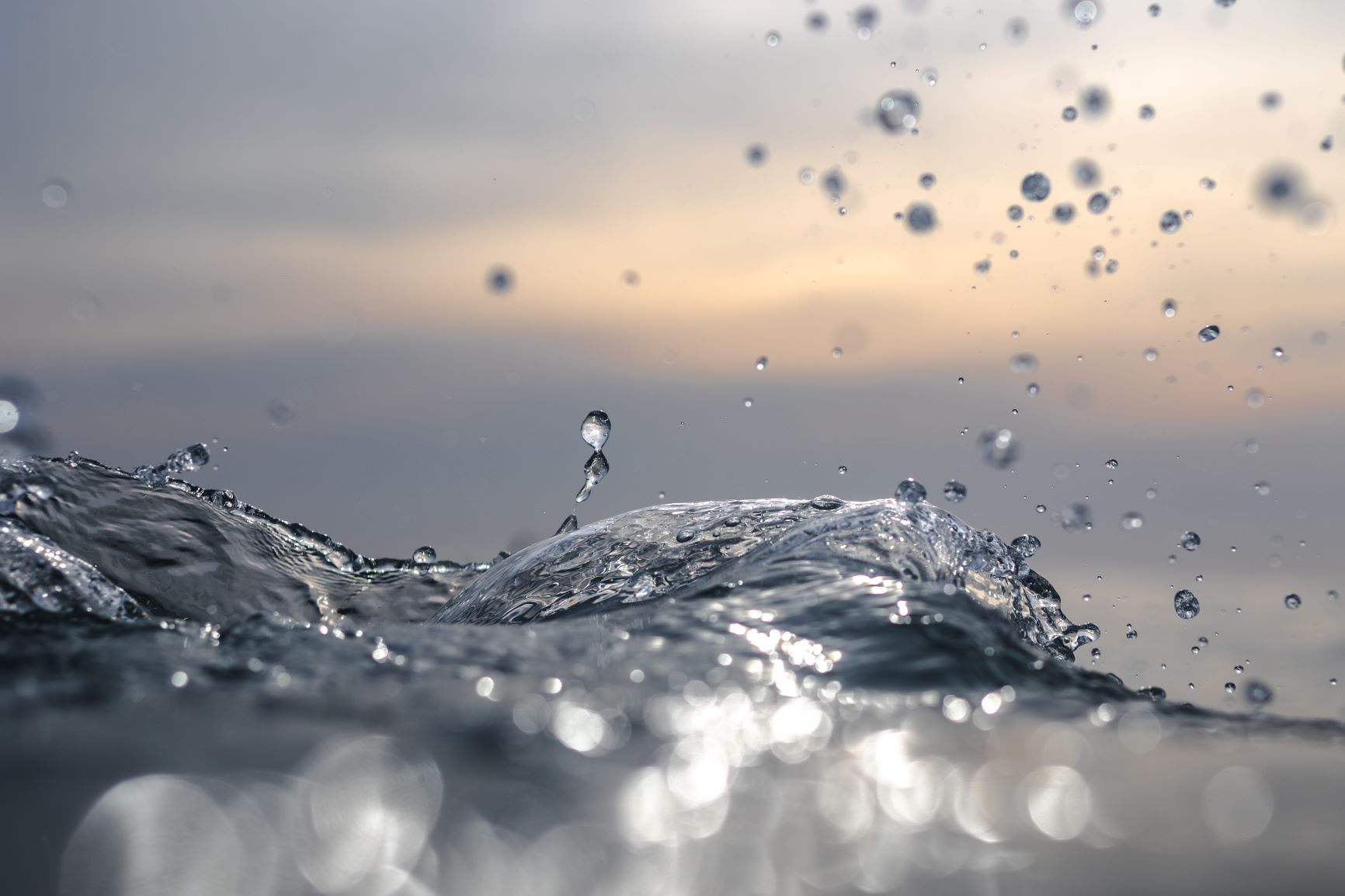 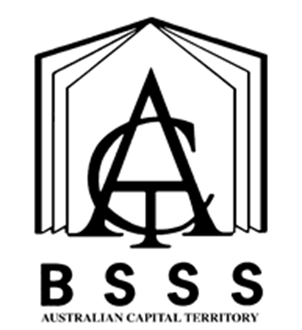 Front Cover Art provided by Canberra College student Aidan GiddingsTable of ContentsThe ACT Senior Secondary System		1ACT Senior Secondary Certificate		2Vocational Education and Training in ACT Senior Secondary Schools	3Learning Principles		4General Capabilities		5Cross-Curriculum Priorities		7Rationale		9Goals		9Unit Titles		10Organisation of Content		10Assessment		11Achievement Standards		13Tools and Components	Value: 1.0	17Furniture Making	Value: 1.0	21Furniture Production	Value: 1.0	25Materials and Design	Value: 1.0	29Independent Study	Value: 1.0	33Appendix A – Implementation Guidelines		36Appendix B – Course Developers		40Appendix C – Common Curriculum Elements		41Appendix D – Glossary of Verbs		42Appendix E – Glossary for ACT Senior Secondary Curriculum	43Appendix F – Implementation of VET Qualifications	44Appendix G – Course Adoption		50The ACT Senior Secondary SystemThe ACT senior secondary system recognises a range of university, vocational or life skills pathways.The system is based on the premise that teachers are experts in their area: they know their students and community and are thus best placed to develop curriculum and assess students according to their needs and interests. Students have ownership of their learning and are respected as young adults who have a voice.A defining feature of the system is school-based curriculum and continuous assessment. School-based curriculum provides flexibility for teachers to address students’ needs and interests. College teachers have an opportunity to develop courses for implementation across ACT schools. Based on the courses that have been accredited by the BSSS, college teachers are responsible for developing programs of learning. A program of learning is developed by individual colleges to implement the courses and units they are delivering.Teachers must deliver all content descriptions; however, they do have flexibility to emphasise some content descriptions over others. It is at the discretion of the teacher to select the texts or materials to demonstrate the content descriptions. Teachers can choose to deliver course units in any order and teach additional (not listed) content provided it meets the specific unit goals.School-based continuous assessment means that students are continually assessed throughout years 11 and 12, with both years contributing equally to senior secondary certification. Teachers and students are positioned to have ownership of senior secondary assessment. The system allows teachers to learn from each other and to refine their judgement and develop expertise.Senior secondary teachers have the flexibility to assess students in a variety of ways. For example: multimedia presentation, inquiry-based project, test, essay, performance and/or practical demonstration may all have their place. College teachers are responsible for developing assessment instruments with task specific rubrics and providing feedback to students.The integrity of the ACT Senior Secondary Certificate is upheld by a robust, collaborative, and rigorous structured consensus-based peer reviewed moderation process. System moderation involves all year 11 and 12 teachers from public, non-government and international colleges delivering the ACT Senior Secondary Certificate.Only students who desire a pathway to university are required to sit a general aptitude test, referred to as the ACT Scaling Test (AST), which moderates student scores across courses and colleges. Students are required to use critical and creative thinking skills across a range of disciplines to solve problems. They are also required to interpret a stimulus and write an extended response.Senior secondary curriculum makes provision for student-centred teaching approaches, integrated and project-based learning inquiry, formative assessment, and teacher autonomy. ACT Senior Secondary Curriculum makes provision for diverse learners and students with mild to moderate intellectual disabilities, so that all students can achieve an ACT Senior Secondary Certificate.The ACT Board of Senior Secondary Studies (BSSS) leads senior secondary education. It is responsible for quality assurance in senior secondary curriculum, assessment, and certification. The Board consists of nominees from colleges, professional bodies, universities, industry, parent/carer organisations and unions. The Office of the Board of Senior Secondary Studies (OBSSS) consists of professional and administrative staff who support the Board in achieving its objectives and functions.ACT Senior Secondary CertificateCourses of study for the ACT Senior Secondary Certificate:provide a variety of pathways, to meet different learning needs and encourage students to complete their secondary educationenable students to develop the essential capabilities for twenty-first century learnersempower students as active participants in their own learningengage students in contemporary issues relevant to their livesfoster students’ intellectual, social, and ethical developmentnurture students’ wellbeing, and physical and spiritual developmentenable effective and respectful participation in a diverse society.Each course of study:comprises an integrated and interconnected set of knowledge, skills, behaviours, and dispositions that students develop and use in their learning across the curriculumis based on a model of learning that integrates intended student outcomes, pedagogy, and assessmentoutlines teaching strategies which are grounded in learning principles and encompass quality teachingpromotes intellectual quality, establish a rich learning environment, and generate relevant connections between learning and life experiencesprovides formal assessment and certification of students’ achievements.Vocational Education and Training in ACT Senior Secondary SchoolsThe Board of Senior Secondary Studies is responsible for the certification of senior secondary school studies in government and non-government schools in the ACT. Students can undertake Vocational Education and Training (VET) as part of a senior secondary certificate and completion by a student can provide credit towards both a recognised VET qualification and a Senior Secondary School Certificate.The BSSS certificates VET qualifications and Statements of Attainment on behalf of ACT colleges and high schools that offer Australian VET Qualifications and are Registered Training Organisations (RTOs) or have a Third-Party Service Agreement (TPSA) with an RTO. The Board also recognises VET qualifications delivered by external RTOs and facilitates the allocation of credit towards the ACT Senior Secondary Certificate based on assessment and hours of training.The BSSS is not an RTO and is not responsible for those aspects that relate to VET delivery in schools or externally that fall within the role of the RTO.Vocational programs must be assessed in accordance with the Standards for Registered Training Organisations 2015 and the guidelines outlined in the relevant training package. Students undertaking A, T and M accredited vocational programs will be assessed against the criteria and achievement standards referenced in the framework to produce A-E grades and scores. They will also be assessed against competency standards as described in the relevant training package.The BSSS certificates VET that:is listed on the national training.gov.au website; andis delivered and assessed by an ACT college or high school, which is an RTO or has a Third-Party Service Agreement (TPSA) with an RTO that has scope from the Australian Skills Quality Authority (ASQA) to deliver specified qualificationsis delivered and assessed in accordance with relevant Training Package requirements.Vocational learning contributes to the ACT Senior Secondary Certificate in a variety of ways:BSSS accredited A, T and M vocational courses with embedded competencies delivered by colleges are reported with A–E gradesBSSS accredited C courses (competency-based assessment only) delivered and assessed by colleges are reported with the grade ‘P’ (Pass) where at least one competency is achieved by the student; or ‘Q?’ ‘Participated’ where no competencies are achieved but attendance requirements are metBSSS E courses recognising study at external RTOs are reported with the grade ‘P’ (Pass)Australian School Based Apprenticeships (ASBAs) are reported as E courses with the grade ‘P’ (Pass).The BSSS credit arrangements recognise VET studies externally:through direct credit when the qualification or Units of Competence relate to a VET course that is being studied by the studenttowards the Senior Secondary Certificate, providing the VET does not duplicate content.Implementing Vocational Education and Training Courses (Appendix F) provides further course information, including training package requirements, and should be read in conjunction with course documents.Underpinning beliefsAll students are able to learn.Learning is a partnership between students and teachers.Teachers are responsible for advancing student learning.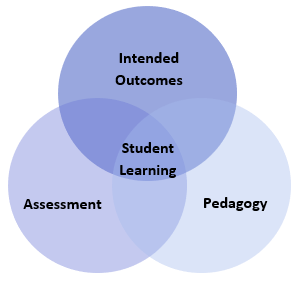 Learning PrinciplesLearning builds on existing knowledge, understandings, and skills.(Prior knowledge)When learning is organised around major concepts, principles, and significant real-world issues, within and across disciplines, it helps students make connections and build knowledge structures.(Deep knowledge and connectedness)Learning is facilitated when students actively monitor their own learning and consciously develop ways of organising and applying knowledge within and across contexts.(Metacognition)Learners’ sense of self and motivation to learn affects learning.(Self-concept)Learning needs to take place in a context of high expectations.(High expectations)Learners learn in different ways and at different rates.(Individual differences)Different cultural environments, including the use of language, shape learners’ understandings and the way they learn.(Socio-cultural effects)Learning is a social and collaborative function as well as an individual one.(Collaborative learning)Learning is strengthened when learning outcomes and criteria for judging learning are made explicit and when students receive frequent feedback on their progress.(Explicit expectations and feedback)General CapabilitiesAll courses of study for the ACT Senior Secondary Certificate should enable students to develop essential capabilities for twenty-first century learners. These ‘capabilities’ comprise an integrated and interconnected set of knowledge, skills, behaviours, and dispositions that students develop and use in their learning across the curriculum.The capabilities include:literacynumeracyinformation and communication technology (ICT)critical and creative thinkingpersonal and socialethical understandingintercultural understandingCourses of study for the ACT Senior Secondary Certificate should be both relevant to the lives of students and incorporate the contemporary issues they face. Hence, courses address the following three priorities. These priorities are:Aboriginal and Torres Strait Islander histories and culturesAsia and Australia’s engagement with AsiaSustainabilityElaboration of these General Capabilities and priorities is available on the ACARA website at www.australiancurriculum.edu.au.LiteracyStudents develop furniture industry specific and general literacy as they learn how to communicate ideas, concepts, and proposals to a variety of audiences. Students read and interpret written instructions for specific furniture industry purposes, often including diagrams and procedural writings such as user manuals, design briefs, plans, working drawings. They will prepare accurate, annotated drawings and may write project outlines, briefs, concept proposals, evaluations, and project reports as well as specifications for production.The vocabulary used in the furniture industry is often technical and includes specific terms for concepts, processes, and production. Students learn to understand that technical information is often presented in the form of drawings, diagrams, flow charts, models, tables, and graphs. They also learn the importance of listening, talking, and discussing the processes involved in furniture production, particularly in articulating, questioning, and evaluating ideas.NumeracyNumeracy provides students with the opportunity to interpret and use mathematical knowledge and skills in a range of situations. Students use numbers to calculate, measure and estimate; interpret and draw conclusions; measure and record; develop, refine, and test concepts; and cost and sequence projects. When using software, materials, tools and equipment, students work with the concepts of number, geometry, scale, proportion, measurement, and volume. Students may use three-dimensional models, create accurate technical drawings, work with digital models, and use computational thinking in decision-making processes when designing and creating solutions.Information and Communication Technology (ICT) CapabilityStudents develop ICT capability when they enter or retrieve data using digital technologies and software applications according to organisational procedures.Students develop skills using a range of software applications and digital hardware that enable them to realise their design ideas. Students use ICT when they investigate and analyse information, evaluate design ideas, and communicate and collaborate online. They develop design ideas; generate plans and diagrams to communicate their designs and produce solutions using digital technologies, for example: drawings, models, and manufacturing solutions (from basic drawing programs to computer-aided design/manufacture).Critical and Creative ThinkingStudents develop capability in critical and creative thinking as they imagine, generate, develop, and evaluate ideas for their practical furniture projects. Students will collaborate in analysing problems, refining ideas, developing, and justifying solutions.Students incorporate the use of technology to assist in problem solving. They identify and explore suitable technologies and incorporate that knowledge into a range of situations.Students consider how data, information, systems, materials, tools, and equipment (past and present) impact the furniture industry, and how these may be better designed and managed. Experimenting, drawing, modelling, designing, and working with digital tools, equipment and software helps students build their visual and spatial thinking to create solutions and products.Personal and Social CapabilityStudents develop personal and social capability by developing their social awareness when they work in a collaborative workspace. Students direct their own learning, plan, and carry out investigations, and become independent learners who can apply design thinking, technologies understanding and skills when making decisions. They develop social and employability skills through working cooperatively in teams, sharing resources and processes, making group decisions, resolving conflict, and showing leadership.The furniture making area enhances students’ personal and social capability by developing their social awareness. Students develop understanding of diversity by researching and identifying client needs. Students consider the impact their decisions have on people, communities, and environments, develop social responsibility, and respect for others.Ethical UnderstandingStudents develop the capacity to understand and apply ethical and socially responsible principles when collaborating with others and creating, sharing, and using technologies – materials, data, processes, tools, and equipment. Students evaluate their projects against the criteria of environmental sustainability, health, social and emotional responsibility. They explore issues associated with technologies and consider possibilities. Students are encouraged to develop workplace specific values and attitudes.Students learn about safe and ethical procedures when designing and producing furniture, working with people, products, and materials. They consider the rights of others and their responsibilities in using sustainable practices that protect the planet. They learn to appreciate and value the part they play in the social and natural systems in which they operate.In research students consider and learn to detect bias and inaccuracies. They understand the intellectual property rights of themselves and others.Intercultural UnderstandingStudents investigate how cultural identities and traditions influence the function and form of solutions, products, services, and environments designed to meet the needs of daily life in the present and in the future.In their interactions with others, when collaborating on projects, students consider the dynamic and complex nature of cultures, including values, beliefs, practices, and assumptions. They recognise and respond to the challenges of cultural diversity by applying appropriate social protocols.Cross-Curriculum PrioritiesAboriginal and Torres Strait Islander Histories and CulturesThe Aboriginal and Torres Strait Islander histories and cultures priority provides the opportunity for all young Australians to gain a deeper understanding and appreciation of Aboriginal and Torres Strait Islander histories and cultures, deep knowledge traditions and holistic world views. This knowledge and understanding will enrich all learners’ ability to participate positively in the ongoing development of Australia through a deepening knowledge and connection with the world’s oldest continuous living cultures.The Aboriginal and Torres Strait Islander histories and cultures priority has been developed around the three key concepts of Country/Place, Peoples and Cultures. Each concept contains a number of organising ideas that provide a scaffold for developing related knowledge, understanding and skills. These are embedded in each learning area according to the relevance of its content to the organising ideas. An organising idea may draw on content from more than one learning area. Taken as a set, the organising ideas provide a coherent framework for the priority.Opportunities exist for drawing students’ attention to the value of Aboriginal and Torres Strait Islander knowledge and perspectives from the past and the present in working with tools and the collaborative production of products.Asia and Australia’s Engagement with AsiaThe Asia and Australia’s engagement with Asia priority provides the opportunity for students to celebrate the social, cultural, political, and economic links that connect Australia with Asia.This priority will ensure that students learn about and recognise the diversity within and between the countries of the Asia region. They will develop knowledge and understanding of Asian societies, cultures, beliefs and environments, and the connections between the peoples of Asia, Australia, and the rest of the world. Asia literacy provides students with the skills to communicate and engage with the peoples of Asia so they can effectively live, work and learn in the region.The Asia and Australia’s engagement with Asia priority has been developed around three key concepts: Asia and its diversity, achievements, and contributions of the peoples of Asia and Asia-Australia engagement. These concepts are regarded as fundamental to learning in the priority. Each concept comprises a number of organising ideas that provide a scaffold for developing related knowledge, understanding and skills. These are embedded in each learning area according to the relevance of its content to the organising ideas. An organising idea may draw on content from more than one learning area. Taken as a set, the organising ideas provide a coherent framework for the priority.Opportunities to look at furniture material production, sourcing, and use, and changing patterns of trade and engagement with Asia are possible in this course.SustainabilityThe Sustainability priority provides the opportunity for students to develop an appreciation of the necessity of acting for a more sustainable future and so address the ongoing capacity of Earth to maintain all life and meet the needs of the present without compromising the needs of future generations.This priority will allow all young Australians to develop the knowledge, skills, values, and world views necessary for them to act in ways that contribute to more sustainable patterns of living. It will enable individuals and communities to reflect on ways of interpreting and engaging with the world. The Sustainability priority is futures-oriented, focusing on protecting environments and creating a more ecologically and socially just world through informed action. Actions that support more sustainable patterns of living require consideration of environmental, social, cultural, and economic systems and their interdependence.The Sustainability priority is futures-oriented and calls on students to act sustainably as individuals and to participate in collective endeavours that are shared across local, regional, and global communities. It emphasises the interdependence of environmental, social, cultural, and economic systems.The Sustainability priority has been developed around three key concepts: systems, world views and, futures. These concepts are seen as fundamental to learning about sustainability. Each key concept contains a set of organising ideas that provide a scaffold for developing related knowledge, understanding and skills. These are embedded in each learning area according to the relevance of its content to the organising idea. An organising idea may draw on content from more than one learning area. Taken as a set, the organising ideas provide a coherent framework of the priority.Environmental considerations in the selection and use of timber, materials, finishing products and disposal are integral to this course.Furniture Making PathwaysA/M/VRationaleFurniture Making Pathways A/M/V develops the knowledge, understanding and skills that underpin the furniture making and cabinet making industry. Students investigate the processes and practices that are required in the production of furniture and cabinets, utilizing existing and new technologies to best place them for future opportunities within the industry. Key concepts and ideas in the Furniture Making Pathways A/M/V course include the purpose of furniture and cabinet making business, occupations, future directions, and trends. Industry practices and processes for a variety of purposes are explored and applied across a range of applications and simulations and as such allows for investigation in a diverse range of occupations.Through both individual and collaborative learning experiences, students learn to meet expectations and establish productive and appropriate work habits. Participating in industry specific tasks promotes the development of adaptable, competent, self-motivated individuals who consider safety and work collaboratively with colleagues. Students develop skills communicating orally, and in written and graphical modes. They learn about industry practices and participate in essential processes including developing plans, applying specifications, communicating for purpose, calculations and the use of specialised machinery and tools. They reflect on their own and others practices in meeting desired outcomes and evaluate learning to make considered improvement. Students plan, select, and organize materials to achieve desired furniture and cabinet making outcomes when planning and producing projects, taking into consideration sustainable practices and environmental considerations. They develop relevant technical, vocational, and interpersonal capabilities suitable for employment and further training in the furniture and cabinet making industry.This course provides opportunities for the development of employability skills such as communication and teamwork which are transferable to other industry areas. Undertaking Furniture Making Pathways A/M/V develops transferable skills relevant to further education and employment. Furniture Making Pathways A/M/V makes provision for qualifications or a Statement of Attainment from the Furnishing Training Package.GoalsThis course should enable students to:analyse industry practices, processes, and procedures analyse technical information and specificationsunderstand materials and equipmentdemonstrate industry specific literacy and numeracy skillssolve problems and use industry specific terminologyorganise resources and material to create quality products and services work independently and collaboratively in accordance with WHS principles and industry standardscommunicate in a range of modes and mediums.Unit TitlesTools and ComponentsFurniture MakingFurniture ProductionMaterials and DesignIndependent StudyOrganisation of ContentTools and ComponentsStudents explore the potential and practical limits of traditional and emerging tools and components used in the furniture making industry. They analyse the successes and failures of products and processes developed to fabricate products using those tools. Students develop an understanding of the setup of tools, tool use, maintenance and applications considering safe practice and WHS. They investigate a variety of furniture making tools and components used in commercial industry applications and apply to chosen purposes. Students apply a variety of skills in the use of furniture making tools, components, and machinery in the production of a project with adherence to WHS practices and procedures.Furniture MakingStudents design and plan for furniture making. They investigate and explore traditional and modern furniture design and assembly techniques, including their associated environmental and sustainability considerations. Students analyse plans and procedures to ensure the efficient production of furniture. They develop skills and knowledge in the planning and production of furniture products. Students explore and utilise technology for design purposes and generate plans and schematics using technical drawing applications with measurements to assist construction. They apply furniture production skills and knowledge in the completion and evaluation of a furniture project with adherence to WHS practices and procedures.Furniture ProductionStudents explore the knowledge and skills required for the collaborative development and implementation of a furniture production system. They investigate furniture production system roles and careers, and plan for their own opportunities within the industry. Students analyse the impact external stakeholders and internal production roles that contribute to the design, planning, and production of a furniture project. They examine and solve problems typically experienced in these roles, reflecting on own and other contributions to final products. Students apply communication skills specific to a variety of production system roles.Materials and DesignStudents investigate a variety of traditional and modern materials for different purposes used in the furniture making industry. Students develop knowledge regarding material properties and finishing techniques including their benefits, preparation, and environmental considerations, evaluating these for use. They analyse the advantages of different materials in making quality furniture. Students apply their knowledge of a variety of materials and finishing techniques to a project using appropriate industry practices, with adherence to WHS.Independent StudyAn Independent Study unit has an important place in senior secondary courses. It is a valuable pedagogical approach that empowers students to make decisions about their own learning. An Independent Study unit can be proposed by an individual student for their own independent study and negotiated with their teacher. The program of learning for an Independent Study unit must meet the unit goals and content descriptions as they appear in the course.Independent Study units are only available to individual students in Year 12. A student can only study a maximum of one Independent Study unit in each course. Students must have studied at least three standard 1.0 units from this course. An Independent Study unit requires the principal’s written approval. Principal approval can also be sought by a student in Year 12 to enrol concurrently in an Independent Study unit and their third 1.0 unit in this course of study.AssessmentThe identification of criteria within the achievement standards and assessment task types and weightings provides a common and agreed basis for the collection of evidence of student achievement.Assessment Criteria (the dimensions of quality that teachers look for in evaluating student work) provide a common and agreed basis for judgement of performance against unit and course goals, within and across colleges. Over a course, teachers must use all these criteria to assess students’ performance but are not required to use all criteria on each task. Assessment criteria are to be used holistically on a given task and in determining the unit grade.Assessment Tasks elicit responses that demonstrate the degree to which students have achieved the goals of a unit based on the assessment criteria. The Common Curriculum Elements (CCE) is a guide to developing assessment tasks that promote a range of thinking skills (see Appendix C). It is highly desirable that assessment tasks engage students in demonstrating higher order thinking.Rubrics are constructed for individual tasks, informing the assessment criteria relevant for a particular task, and can be used to assess a continuum that indicates levels of student performance against each criterion.Assessment CriteriaStudents will be assessed on the degree to which they demonstrate:knowledge and understandingskills.Assessment Task TypesAdditional Assessment InformationFor a standard unit (1.0), students must complete a minimum of three assessment tasks and a maximum of five.For a half standard unit (0.5), students must complete a minimum of two and a maximum of three assessment tasks.Assessment tasks for a standard (1.0) or half-standard (0.5) unit must be informed by the Achievement Standards.Students must experience a variety of task types and different modes of communication to demonstrate the Achievement Standards.Achievement StandardsYears 11 and 12 Achievement Standards are written for A/T courses. A single achievement standard is written for M courses.A Year 12 student in any unit is assessed using the Year 12 achievement standards. A Year 11 student in any unit is assessed using the Year 11 achievement standards. Year 12 achievement standards reflect higher expectations of student achievement compared to the Year 11 achievement standards. Years 11 and 12 achievement standards are differentiated by cognitive demand, the number of dimensions and the depth of inquiry.An achievement standard cannot be used as a rubric for an individual assessment task. Assessment is the responsibility of the college. Student tasks may be assessed using rubrics or marking schemes devised by the college. A teacher may use the achievement standards to inform development of rubrics. The verbs used in achievement standards may be reflected in the rubric. In the context of combined Years 11 and 12 classes, it is best practice to have a distinct rubric for Years 11 and 12. These rubrics should be available for students prior to completion of an assessment task so that success criteria are clear.Tools and Components	Value: 1.0Tools and Components a	Value 0.5Tools and Components b	Value 0.5Unit DescriptionStudents explore the potential and practical limits of traditional and emerging tools and components used in the furniture making industry. They analyse the successes and failures of products and processes developed to fabricate products using those tools. Students develop an understanding of the setup of tools, tool use, maintenance and applications considering safe practice and WHS. They investigate a variety of furniture making tools and components used in commercial industry applications and apply to chosen purposes. Students apply a variety of skills in the use of furniture making tools, components, and machinery in the production of a project with adherence to WHS practices and procedures.Specific Unit GoalsThis unit should enable students to:Content DescriptionsAll knowledge, understanding and skills below must be delivered:A guide to reading and implementing content descriptionsContent descriptions specify the knowledge, understanding and skills that students are expected to learn and that teachers are expected to teach. Teachers are required to develop a program of learning that allows students to demonstrate all the content descriptions. The lens which the teacher uses to demonstrate the content descriptions may be either guided through provision of electives within each unit or determined by the teacher when developing their program of learning.A program of learning is what a college provides to implement the course for a subject. It is at the discretion of the teacher to emphasis some content descriptions over others. The teacher may teach additional (not listed) content provided it meets the specific unit goals. This will be informed by the student needs and interests.For colleges wishing to deliver the VET qualification, there is flexibility for a teacher (provided the RTO has scope) to develop a program of learning aligned with the elements of the VET competencies and A content descriptions. The knowledge, skills and understandings within the competencies reflect the knowledge, skills, and understandings of the BSSS course unit content descriptions.Alternatively, a college may choose the A course without the VET qualification. In delivering the course teachers will write a program of learning aligned with students’ needs and interests, meeting the A content descriptions.Units of CompetencyThis course is mapped to allow students to achieve Certificate I in Furnishing or Certificate II in Furniture Making Pathways. A transition period for the phasing out of MSF10122 - Certificate I in Furnishing will take place during the period 2023 – 2025. The 2025 Year 12 cohort will be the last cohort able to receive this qualification. See implementation table below.Competence must be demonstrated over time and in the full range of furniture making contexts. Teachers must use this unit document in conjunction with the Units of Competence from the Certificate I in Furnishing or Certificate II in Furniture Making Pathways, which provides performance criteria, range statements and assessment contexts.Teachers must address all content related to the competencies embedded in this unit. Reasonable adjustment may be made only to the mode of delivery, context and support provided according to individual student needs.Competencies are attached to units and must be delivered in those units. However, ongoing assessment of competencies can occur while the student is enrolled as an ACT Senior Secondary student.In order to be deemed competent to industry standard, assessment must provide authentic, valid, sufficient, and current evidence as indicated in the relevant Training Package.The Furniture Making Pathways A/M/V course offers the provision for the attainment of the following vocation qualifications:MSF10122 - Certificate I in Furnishing (2023 – 2025)MSF20522 - Certificate II in Furniture Making PathwaysStatement of Attainment in MSF20313 - Certificate II in Furniture MakingCertificate I in FurnishingThe following core competencies must be delivered and assessed over the semester:Any elective competencies selected to meet packaging rules from the list below may also be delivered:Certificate II in Furniture Making PathwaysThe following core competencies must be delivered and assessed over the semester:Any elective competencies selected to meet packaging rules from the list below may also be delivered:All competencies must be delivered in the defined unit but may also be included as an additional competency in any other unit.It is essential to access www.training.gov.au for detailed up to date information relating to the above competencies.AssessmentRefer to page 11-13.Furniture Making	Value: 1.0Furniture Making a	Value 0.5Furniture Making b	Value 0.5Unit DescriptionStudents design and plan for furniture making. They investigate and explore traditional and modern furniture design and assembly techniques, including their associated environmental and sustainability considerations. Students analyse plans and procedures to ensure the efficient production of furniture. They develop skills and knowledge in the planning and production of furniture products. Students explore and utilise technology for design purposes and generate plans and schematics using technical drawing applications with measurements to assist construction. They apply furniture production skills and knowledge in the completion and evaluation of a furniture project with adherence to WHS practices and procedures.Specific Unit GoalsThis unit should enable students to:Content DescriptionsAll knowledge, understanding and skills below must be delivered:A guide to reading and implementing content descriptionsContent descriptions specify the knowledge, understanding and skills that students are expected to learn and that teachers are expected to teach. Teachers are required to develop a program of learning that allows students to demonstrate all the content descriptions. The lens which the teacher uses to demonstrate the content descriptions may be either guided through provision of electives within each unit or determined by the teacher when developing their program of learning.A program of learning is what a college provides to implement the course for a subject. It is at the discretion of the teacher to emphasis some content descriptions over others. The teacher may teach additional (not listed) content provided it meets the specific unit goals. This will be informed by the student needs and interests.For colleges wishing to deliver the VET qualification, there is flexibility for a teacher (provided the RTO has scope) to develop a program of learning aligned with the elements of the VET competencies and A content descriptions. The knowledge, skills and understandings within the competencies reflect the knowledge, skills, and understandings of the BSSS course unit content descriptions.Alternatively, a college may choose the A course without the VET qualification. In delivering the course teachers will write a program of learning aligned with students’ needs and interests, meeting the A content descriptions.Units of CompetencyThis course is mapped to allow students to achieve Certificate I in Furnishing or Certificate II in Furniture Making Pathways. A transition period for the phasing out of MSF10122 - Certificate I in Furnishing will take place during the period 2023 – 2025. The 2025 Year 12 cohort will be the last cohort able to receive this qualification. See implementation table below.Competence must be demonstrated over time and in the full range of furniture making contexts. Teachers must use this unit document in conjunction with the Units of Competence from the Certificate I in Furnishing or Certificate II in Furniture Making Pathways, which provides performance criteria, range statements and assessment contexts.Teachers must address all content related to the competencies embedded in this unit. Reasonable adjustment may be made only to the mode of delivery, context and support provided according to individual student needs.Competencies are attached to units and must be delivered in those units. However, ongoing assessment of competencies can occur while the student is enrolled as an ACT Senior Secondary student.In order to be deemed competent to industry standard, assessment must provide authentic, valid, sufficient, and current evidence as indicated in the relevant Training Package.The Furniture Making Pathways A/M/V course offers the provision for the attainment of the following vocation qualifications:MSF10122 - Certificate I in Furnishing (2023 – 2025)MSF20522 - Certificate II in Furniture Making PathwaysStatement of Attainment in MSF20313 - Certificate II in Furniture MakingCertificate I in FurnishingThe following core competencies must be delivered and assessed over the semester:Any elective competencies selected to meet packaging rules from the list below may also be delivered:Certificate II in Furniture Making PathwaysThe following core competencies must be delivered and assessed over the semester:Any elective competencies selected to meet packaging rules from the list below may also be delivered:All competencies must be delivered in the defined unit but may also be included as an additional competency in any other unit.It is essential to access www.training.gov.au for detailed up to date information relating to the above competencies.AssessmentRefer to page 11-13.Furniture Production	Value: 1.0Furniture Production a	Value 0.5Furniture Production b	Value 0.5Unit DescriptionStudents explore the knowledge and skills required for the collaborative development and implementation of a furniture production system. They investigate furniture production system roles and careers, and plan for their own opportunities within the industry. Students analyse the impact of external stakeholders, and internal production roles, that impact the design, planning, and production of a furniture project. They examine and solve problems typically experienced in these roles, reflecting on own and other contributions to final products. Students apply communication skills specific to a variety of production system roles.Specific Unit GoalsThis unit should enable students to:Content DescriptionsAll knowledge, understanding and skills below must be delivered:A guide to reading and implementing content descriptionsContent descriptions specify the knowledge, understanding and skills that students are expected to learn and that teachers are expected to teach. Teachers are required to develop a program of learning that allows students to demonstrate all the content descriptions. The lens which the teacher uses to demonstrate the content descriptions may be either guided through provision of electives within each unit or determined by the teacher when developing their program of learning.A program of learning is what a college provides to implement the course for a subject. It is at the discretion of the teacher to emphasis some content descriptions over others. The teacher may teach additional (not listed) content provided it meets the specific unit goals. This will be informed by the student needs and interests.For colleges wishing to deliver the VET qualification, there is flexibility for a teacher (provided the RTO has scope) to develop a program of learning aligned with the elements of the VET competencies and A content descriptions. The knowledge, skills and understandings within the competencies reflect the knowledge, skills, and understandings of the BSSS course unit content descriptions.Alternatively, a college may choose the A course without the VET qualification. In delivering the course teachers will write a program of learning aligned with students’ needs and interests, meeting the A content descriptions.Units of CompetencyThis course is mapped to allow students to achieve Certificate I in Furnishing or Certificate II in Furniture Making Pathways. A transition period for the phasing out of MSF10122 - Certificate I in Furnishing will take place during the period 2023 – 2025. The 2025 Year 12 cohort will be the last cohort able to receive this qualification. See implementation table below.Competence must be demonstrated over time and in the full range of furniture making contexts. Teachers must use this unit document in conjunction with the Units of Competence from the Certificate I in Furnishing or Certificate II in Furniture Making Pathways, which provides performance criteria, range statements and assessment contexts.Teachers must address all content related to the competencies embedded in this unit. Reasonable adjustment may be made only to the mode of delivery, context and support provided according to individual student needs.Competencies are attached to units and must be delivered in those units. However, ongoing assessment of competencies can occur while the student is enrolled as an ACT Senior Secondary student.In order to be deemed competent to industry standard, assessment must provide authentic, valid, sufficient, and current evidence as indicated in the relevant Training Package.The Furniture Making Pathways A/M/V course offers the provision for the attainment of the following vocation qualifications:MSF10122 - Certificate I in Furnishing (2023 – 2025)MSF20522 - Certificate II in Furniture Making PathwaysStatement of Attainment in MSF20313 - Certificate II in Furniture MakingCertificate I in FurnishingThe following core competencies must be delivered and assessed over the semester:Any elective competencies selected to meet packaging rules from the list below may also be delivered:Certificate II in Furniture Making PathwaysThe following core competencies must be delivered and assessed over the semester:Any elective competencies selected to meet packaging rules from the list below may also be delivered:All competencies must be delivered in the defined unit but may also be included as an additional competency in any other unit.It is essential to access www.training.gov.au for detailed up to date information relating to the above competencies.AssessmentRefer to page 11-13.Materials and Design	Value: 1.0Materials and Design a	Value 0.5Materials and Design b	Value 0.5Unit DescriptionStudents investigate a variety of traditional and modern materials for different purposes used in the furniture making industry. They develop knowledge regarding material properties and finishing techniques including their benefits, preparation, and environmental considerations, evaluating these for use. Students analyse the advantages of different materials in making quality furniture. They apply their knowledge of a variety of materials and finishing techniques to a project using appropriate industry practices, with adherence to WHS.Specific Unit GoalsThis unit should enable students to:Content DescriptionsAll knowledge, understanding and skills below must be delivered:A guide to reading and implementing content descriptionsContent descriptions specify the knowledge, understanding and skills that students are expected to learn and that teachers are expected to teach. Teachers are required to develop a program of learning that allows students to demonstrate all the content descriptions. The lens which the teacher uses to demonstrate the content descriptions may be either guided through provision of electives within each unit or determined by the teacher when developing their program of learning.A program of learning is what a college provides to implement the course for a subject. It is at the discretion of the teacher to emphasis some content descriptions over others. The teacher may teach additional (not listed) content provided it meets the specific unit goals. This will be informed by the student needs and interests.For colleges wishing to deliver the VET qualification, there is flexibility for a teacher (provided the RTO has scope) to develop a program of learning aligned with the elements of the VET competencies and A content descriptions. The knowledge, skills and understandings within the competencies reflect the knowledge, skills, and understandings of the BSSS course unit content descriptions.Alternatively, a college may choose the A course without the VET qualification. In delivering the course teachers will write a program of learning aligned with students’ needs and interests, meeting the A content descriptions.Units of CompetencyThis course is mapped to allow students to achieve Certificate I in Furnishing or Certificate II in Furniture Making Pathways. A transition period for the phasing out of MSF10122 - Certificate I in Furnishing will take place during the period 2023 – 2025. The 2025 Year 12 cohort will be the last cohort able to receive this qualification. See implementation table below.Competence must be demonstrated over time and in the full range of furniture making contexts. Teachers must use this unit document in conjunction with the Units of Competence from the Certificate I in Furnishing or Certificate II in Furniture Making Pathways, which provides performance criteria, range statements and assessment contexts.Teachers must address all content related to the competencies embedded in this unit. Reasonable adjustment may be made only to the mode of delivery, context and support provided according to individual student needs.Competencies are attached to units and must be delivered in those units. However, ongoing assessment of competencies can occur while the student is enrolled as an ACT Senior Secondary student.In order to be deemed competent to industry standard, assessment must provide authentic, valid, sufficient, and current evidence as indicated in the relevant Training Package.The Furniture Making Pathways A/M/V course offers the provision for the attainment of the following vocation qualifications:MSF10122 - Certificate I in Furnishing (2023 – 2025)MSF20522 - Certificate II in Furniture Making PathwaysStatement of Attainment in MSF20313 - Certificate II in Furniture MakingCertificate I in FurnishingThe following core competencies must be delivered and assessed over the semester:Any elective competencies selected to meet packaging rules from the list below may also be delivered:Certificate II in Furniture Making PathwaysThe following core competencies must be delivered and assessed over the semester:Any elective competencies selected to meet packaging rules from the list below may also be delivered:All competencies must be delivered in the defined unit but may also be included as an additional competency in any other unit.It is essential to access www.training.gov.au for detailed up to date information relating to the above competencies.AssessmentRefer to page 11-13.Independent Study	Value: 1.0Independent Study a	Value 0.5Independent Study b	Value 0.5PrerequisitesIndependent Study units are only available to individual students in Year 12. A student can only study a maximum of one Independent Study unit in each course. Students must have studied at least three standard 1.0 units from this course. An Independent Study unit requires the principal’s written approval. Principal approval can also be sought by a student in Year 12 to enrol concurrently in an Independent Study unit and their third 1.0 unit in this course of study.Unit DescriptionAn Independent Study unit has an important place in senior secondary courses. It is a valuable pedagogical approach that empowers students to make decisions about their own learning. An Independent Study unit can be proposed by an individual student for their own independent study and negotiated with their teacher. The program of learning for an Independent Study unit must meet the unit goals and content descriptions as they appear in the course.NOTE: There are no VET competencies attached to this unit. VET competencies may be assessed where relevant to the focus of the unit. The competencies selected must align with the requirements of the CHC Training Package and to the competencies already completed during the course if students are to achieve the relevant qualifications.Specific Unit GoalsThis unit should enable students to:Content DescriptionsAll knowledge, understanding and skills below must be delivered:A guide to reading and implementing content descriptionsContent descriptions specify the knowledge, understanding and skills that students are expected to learn and that teachers are expected to teach. Teachers are required to develop a program of learning that allows students to demonstrate all the content descriptions. The lens which the teacher uses to demonstrate the content descriptions may be either guided through provision of electives within each unit or determined by the teacher when developing their program of learning.A program of learning is what a college provides to implement the course for a subject. It is at the discretion of the teacher to emphasis some content descriptions over others. The teacher may teach additional (not listed) content provided it meets the specific unit goals. This will be informed by the student needs and interests.For colleges wishing to deliver the VET qualification, there is flexibility for a teacher (provided the RTO has scope) to develop a program of learning aligned with the elements of the VET competencies and A content descriptions. The knowledge, skills and understandings within the competencies reflect the knowledge, skills, and understandings of the BSSS course unit content descriptions.Alternatively, a college may choose the A course without the VET qualification. In delivering the course teachers will write a program of learning aligned with students’ needs and interests, meeting the A content descriptions.AssessmentRefer to page 11-13.Appendix A – Implementation GuidelinesAvailable course patternsA standard 1.0 value unit is delivered over at least 55 hours. To be awarded a course, students must complete at least the minimum units over the whole minor, major, major/minor, or double major course.Units in this course can be delivered in any order.Prerequisites for the course or units within the courseStudents must have studied at least three standard 1.0 units from this course. An Independent Study unit requires the principal’s written approval. Principal approval can also be sought by a student in Year 12 to enrol concurrently in an Independent Study unit and their third 1.0 unit in this course of study.Arrangements for students continuing study in this courseStudents who studied the previous course may undertake any units in this course provided there is no duplication of content.Duplication of Content RulesStudents cannot be given credit towards the requirements for a Senior Secondary Certificate for a unit that significantly duplicates content in a unit studied in another course. The responsibility for preventing undesirable overlap of content studied by a student, rests with the principal and the teacher delivering the course. While it is acceptable for a student to be given the opportunity to demonstrate competence in VET qualifications over more than one semester, substantial overlap of content is not permitted. Students will only be given credit for covering the content once.Relationship to other coursesThis course shares common competencies with other BSSS accredited courses:Furniture Construction C (2016 – 2023)New and/or updated Training PackageTraining Packages are regularly updated through the mandatory continuous improvement cycle. This may result in updating of qualifications and a change in the composition of competencies within a qualification. Where qualifications from the new Training Package have been deemed to be equivalent, students may continue their study without interruption. Students will be granted direct credit for those competencies already achieved.Where there are new competencies or updated competencies with significant change and these are deemed not equivalent, students may apply for Recognition of Prior Learning (RPL) for all or part of competencies.Granting of RPL for competencies does not equate to points towards the Senior Secondary Certificate.Recognition of Prior Learning (RPL)RPL is an assessment process that assesses an individual’s formal, non-formal and informal learning to determine the extent to which that individual has achieved the required learning outcomes, competence outcomes, or standards for entry to, and/or partial or total completion of, a VET qualification.Recognition of competence through the RPL process should be granted to students through gathering supplementary evidence against elements, skills and knowledge from the Training Package as well as through established assessment criteria. RPL may be granted for individual Units of Competence where the evidence is sufficient to do so.A student having been granted RPL for one or more Units of Competence will still be required to fulfill the time-based component of units that contributes to points and A to E grading for the Senior Secondary Certificate.To cater for this requirement, curriculum designers should design the course to be flexible enough to accommodate students who have gained some competencies through RPL.Students may demonstrate the achievement of learning outcomes through challenge testing, interview, or other means that the teacher deems reasonable. Full records of the RPL process and results must be stored by the college for perusal by the National VET Regulator upon request and should confirmation be required for VET certification. The college must be informed of the application of RPL before the start of the unit that includes the competency. For RPL to be awarded, the Units of Competency must be demonstrated in the industry context.Guidelines for DeliveryProgram of LearningA program of learning is what a school provides to implement the course for a subject. This meets the requirements for context, scope and sequence set out in the Board endorsed course. Students follow programs of learning in a college as part of their senior secondary studies. The detail, design, and layout of a program of learning are a college decision.The program of learning must be documented to show the planned learning activities and experiences that meet the needs of particular groups of students, taking into account their interests, prior knowledge, abilities, and backgrounds. The program of learning is a record of the learning experiences that enable students to achieve the knowledge, understanding and skills of the content descriptions. There is no requirement to submit a program of learning to the OBSSS for approval. The principal will need to sign off at the end of Year 12 that courses have been delivered as accredited.Content DescriptionsAre all content descriptions of equal importance? No. It depends on the focus of study. Teachers can customise their program of learning to meet their own students’ needs, adding additional content descriptions if desired or emphasising some over others. A teacher must balance student needs with their responsibility to teach all content descriptions. It is mandatory that teachers address all content descriptions and that students engage with all content descriptions.Half standard 0.5 unitsHalf standard units appear on the course adoption form but are not explicitly documented in courses. It is at the discretion of the college principal to split a standard 1.0 unit into two half standard 0.5 units. Colleges are required to adopt the half standard 0.5 units. However, colleges are not required to submit explicit documentation outlining their half standard 0.5 units to the BSSS. Colleges must assess students using the half standard 0.5 assessment task weightings outlined in the framework. It is the responsibility of the college principal to ensure that all content is delivered in units approved by the Board.Reasonable AdjustmentUnits in this course are suitable for students requiring reasonable adjustment for delivery and assessment. However, standards of competency (outcomes) as dictated by National Training Packages cannot be modified. Students must demonstrate competence to the level required by industry in order to gain a Statement of Attainment or Vocational Certificate.ModerationModeration is a system designed and implemented to:provide comparability in the system of school-based assessmentform the basis for valid and reliable assessment in senior secondary schoolsinvolve the ACT Board of Senior Secondary Studies and colleges in cooperation and partnershipmaintain the quality of school-based assessment and the credibility, validity, and acceptability of Board certificates.Moderation commences within individual colleges. Teachers develop assessment programs and instruments, apply assessment criteria, and allocate Unit Grades, according to the relevant Framework. Teachers within course teaching groups conduct consensus discussions to moderate marking or grading of individual assessment instruments and Unit Grade decisions.The Moderation ModelModeration within the ACT encompasses structured, consensus-based peer review of Unit Grades for all accredited courses over two Moderation Days. In addition to Moderation Days, there is statistical moderation of course scores, including small group procedures, for T courses.Moderation by Structured, Consensus-based Peer ReviewConsensus-based peer review involves the review of student work against system wide criteria and standards and the validation of Unit Grades. This is done by matching student performance with the criteria and standards outlined in the Achievement Standards, as stated in the Framework. Advice is then given to colleges to assist teachers with, or confirm, their judgments. In addition, feedback is given on the construction of assessment instruments.Preparation for Structured, Consensus-based Peer ReviewEach year, teachers of Year 11 are asked to retain originals or copies of student work completed in Semester 2. Similarly, teachers of a Year 12 class should retain originals or copies of student work completed in Semester 1. Assessment and other documentation required by the Office of the Board of Senior Secondary Studies should also be kept. Year 11 work from Semester 2 of the previous year is presented for review at Moderation Day 1 in March, and Year 12 work from Semester 1 is presented for review at Moderation Day 2 in August.In the lead up to Moderation Day, a College Course Presentation (comprised of a document folder and a set of student portfolios) is prepared for each A, T and M course/units offered by the school and is sent into the Office of the Board of Senior Secondary Studies.The College Course PresentationThe package of materials (College Course Presentation) presented by a college for review on Moderation Days in each course area will comprise the following:a folder containing supporting documentation as requested by the Office of the Board through memoranda to colleges, including marking schemes and rubrics for each assessment itema set of student portfolios containing marked and/or graded written and non-written assessment responses and completed criteria and standards feedback forms. Evidence of all assessment responses on which the Unit Grade decision has been made is to be included in the student review portfolios.Specific requirements for subject areas and types of evidence to be presented for each Moderation Day will be outlined by the Board Secretariat through the Requirements for Moderation Memoranda and Information Papers.Visual evidence for judgements made about practical performancesIt is a requirement that schools’ judgements of standards to practical performances (A/T/M) be supported by visual evidence (still photos or video).The photographic evidence submitted must be drawn from practical skills performed as part of the assessment process.Teachers should consult the BSSS website for current information regarding all moderation requirements including subject specific and photographic evidence.Appendix B – Course DevelopersAppendix C – Common Curriculum ElementsCommon curriculum elements assist in the development of high-quality assessment tasks by encouraging breadth and depth and discrimination in levels of achievement.Appendix D – Glossary of VerbsAppendix E – Glossary for ACT Senior Secondary CurriculumCourses will detail what teachers are expected to teach and students are expected to learn for year 11 and 12. They will describe the knowledge, understanding and skills that students will be expected to develop for each learning area across the years of schooling.Learning areas are broad areas of the curriculum, including English, mathematics, science, the arts, languages, health, and physical education.A subject is a discrete area of study that is part of a learning area. There may be one or more subjects in a single learning area.Frameworks are system documents for Years 11 and 12 which provide the basis for the development and accreditation of any course within a designated learning area. In addition, frameworks provide a common basis for assessment, moderation, and reporting of student outcomes in courses based on the framework.The course sets out the requirements for the implementation of a subject. Key elements of a course include the rationale, goals, content descriptions, assessment, and achievement standards as designated by the framework.BSSS courses will be organised into units. A unit is a distinct focus of study within a course. A standard 1.0 unit is delivered for a minimum of 55 hours generally over one semester.Core units are foundational units that provide students with the breadth of the subject.Additional units are avenues of learning that cannot be provided for within the four core 1.0 standard units by an adjustment to the program of learning.An Independent Study unit is a pedagogical approach that empowers students to make decisions about their own learning. Independent Study units can be proposed by a student and negotiated with their teacher but must meet the specific unit goals and content descriptions as they appear in the course.An elective is a lens for demonstrating the content descriptions within a standard 1.0 or half standard 0.5 unit.A lens is a particular focus or viewpoint within a broader study.Content descriptions refer to the subject-based knowledge, understanding and skills to be taught and learned.A program of learning is what a college develops to implement the course for a subject and to ensure that the content descriptions are taught and learned.Achievement standards provide an indication of typical performance at five different levels (corresponding to grades A to E) following completion of study of senior secondary course content for units in a subject.ACT senior secondary system curriculum comprises all BSSS approved courses of study.Appendix F – Implementation of VET QualificationsVET QualificationsThis course is mapped to allow students to achieve Certificate I in Furnishing or Certificate II in Furniture Making Pathways. A transition period for the phasing out of MSF10122 - Certificate I in Furnishing will take place during the period 2023 – 2025. The 2025 Year 12 cohort will be the last cohort able to receive this qualification. See implementation table below.For the MSF10122 - Certificate I in Furnishing (2023 – 2025) the following packaging rules apply:	Total number of units = 8	5 Core units, plus	3 Elective units consisting of:at least 1 MSF-coded unit from the list belowup to 2 additional units from the list below or any endorsed training package or accredited course. These units must be relevant to the work role as outlined in the qualification description above and must not duplicate the outcome of other units used to achieve this qualification.This course, with listed competencies, meets these requirements at time of development.Colleges are advised to check current training package requirements before delivery.If the full requirements of a Certificate are not met, students will be awarded a Statement of Attainment listing Units of Competence achieved according to Standard 3 of the Standards for Registered Training Organisations (RTOs) 2015.Competencies for Certificate I in FurnishingFor the MSF20522 - Certificate II in Furniture Making Pathways the following packaging rules apply:	Total number of units = 12	5 core units, plus	7 elective units, of which:a minimum of six (6) units of competency from Group Aa maximum of one (1) unit of competency from Group B.There are no units with prerequisite requirements in this qualification.This qualification does not allow for the importation of units of competency from other Training Packages or other MSF qualifications. The units listed below are the only units that can be accessed for achievement of this qualification.This course, with listed competencies, meets these requirements at time of development.Colleges are advised to check current training package requirements before delivery.If the full requirements of a Certificate are not met, students will be awarded a Statement of Attainment listing Units of Competence achieved according to Standard 3 of the Standards for Registered Training Organisations (RTOs) 2015.Competencies for Certificate II in Furniture Making PathwaysIf the full requirements of a Certificate are not met, students will be awarded a Statement of Attainment listing Units of Competence achieved according to Standard 3 of the Standards for Registered Training Organisations (RTOs) 2015.VET Competencies Mapped to Course UnitsGrouping of competencies within units may not be changed by individual colleges.Competencies designated at the Certificate III level can only be delivered by schools that have scope to do so. Colleges must apply to have additional competencies at a higher level listed on their scope of registration.Note: When selecting units, colleges must ensure that they follow packaging rules and meet the requirements for the Certificate level. In the event that full Certificate requirements are not met a Statement of Attainment will be issued.All core competencies must be delivered in the relevant unit. The elective competencies delivered are dependent on the elective units chosen.VET Implementation SummaryMSF10122 - Certificate I in Furnishing (2023 – 2025)MSF20522 - Certificate II in Furniture Making PathwaysCompetency Based AssessmentThe assessment of competence must focus on the competency standards and the associated elements as identified in the Training Package. Assessors must develop assessment strategies that enable them to obtain sufficient evidence to deem students competent. This evidence must be gathered over a number of assessment items. Competence to industry standard requires a student to be able to demonstrate the relevant skills and knowledge in a variety of industry contexts on repeated occasions. Assessment must be designed to collect evidence against the four dimensions of competency.Task skills – undertaking specific workplace task(s)Task management skills – managing a number of different tasks to complete a whole work activityContingency management skills – responding to problems and irregularities when undertaking a work activity, such as: breakdowns, changes in routine, unexpected or atypical results, difficult or dissatisfied clientsJob/role environment skills – dealing with the responsibilities and expectations of the work environment when undertaking a work activity, such as: working with others, interacting with clients and suppliers, complying with standard operating procedures, or observing enterprise policy and procedures.The most appropriate method of assessing workplace competence is on-the-job in an industry setting under normal working conditions. This includes using industry standard tools, equipment and job aids and working with trade colleagues. Where this is not available, a simulated workplace environment that mirrors the industry setting will be used. The following general principles and strategies apply:assessment is competency basedassessment is criterion-referenced.Quality outcomes can only be assured through the assessment process. The strategy for assessment is based on an integration of the workplace competencies for the learning modules into a holistic activity. The awarding of vocational qualifications is dependent on successful demonstration of the learning outcomes within the modules through the integrated competency assessment that meets the Training Package rules and requirements.The integrated assessment activity will require the learner to:use the appropriate key competenciesapply the skills and knowledge which underpin the process required to demonstrate competency in the workplaceintegrate the most critical aspects of the competencies for which workplace competency must be demonstratedprovide evidence for grades and or scores for the Board course component of the assessment process.Standards for Registered Training Organisations 2015These Standards form part of the VET Quality Framework, a system which ensures the integrity of nationally recognised qualifications.RTOs are required to comply with these Standards and with the:National Vocational Education and Training Regulator Act 2011VET Quality Framework.The purpose of these Standards is to:set out the requirements that an organisation must meet in order to be an RTOensure that training products delivered by RTOs meet the requirements of training packages or VET accredited courses, and have integrity for employment and further studyensure RTOs operate ethically with due consideration of learners’ and enterprises’ needs.To access the standards, refer to:https://www.legislation.gov.au/Details/F2017C00663To access The Users’ Guide to the Standards refer to:https://www.asqa.gov.au/standardsGuidelines for Colleges Seeking ScopeColleges must apply to have their scope of registration extended for each new qualification they seek to issue. There is no system-level process. Each college must demonstrate capacity to fulfil the requirements outlined in the Training Package. Applications for extension of scope are lodged through the Australian Skills Quality Authority (ASQA).Assessment of Certificate III Units of CompetenceColleges delivering any Units of Competence from Certificate III (apart from those competencies allowed in training package rules) will need to have them listed on their scope or negotiate a Third-Party Agreement with a scoped training partner. This document must be kept on record by the college as the RTO.Appendix G – Course AdoptionConditions of AdoptionThe course and units of this course are consistent with the philosophy and goals of the college and the adopting college has the human and physical resources to implement the course.Adoption ProcessCourse adoption must be initiated electronically by an email from the principal or their nominated delegate to bssscertification@ed.act.edu.au. A nominated delegate must CC the principal.The email will include the Conditions of Adoption statement above, and the table below adding the College name, and circling the Classification/s required.WeightingsTheoryPracticalSuggested tasks:testfolioassignmentresearch projectcooperative taskplanning tasksrisk assessmentspresentationsdrawingsSuggested tasks:demonstrationindividual project/activitygroup projectcontinuous observation (e.g. skills, WH and S)foliotestpresentationsonline collaboration/discussion forumWeightings in A/V 1.0 and 0.5 Units 30 - 40%60 - 70%Weightings in M/V 1.0 and 0.5 Units30 - 70%30 - 70%Achievement Standards Industry and Services A Course - Year 11Achievement Standards Industry and Services A Course - Year 11Achievement Standards Industry and Services A Course - Year 11Achievement Standards Industry and Services A Course - Year 11Achievement Standards Industry and Services A Course - Year 11Achievement Standards Industry and Services A Course - Year 11A student who achieves an A grade typicallyA student who achieves a B grade typicallyA student who achieves a C grade typicallyA student who achieves a D grade typicallyA student who achieves an E grade typicallyKnowledge and understandinganalyses work practices, processes, and proceduresexplains work practices, processes, and proceduresdescribes work practices, processes, and proceduresidentifies work practices, processes, and proceduresidentifies some work practices, processes, and proceduresKnowledge and understandinganalyses technical information and specifications explains technical information and specifications describes technical information and specifications identifies technical informationidentifies some technical informationKnowledge and understandingevaluates work, health, and safety practicesanalyses work, health, and safety practicesdescribes work, health, and safety practicesidentifies work, health, and safety practicesidentifies some work, health, and safety practicesSkillsapplies with high proficiency, industry practices, processes, and procedures to deliver a service and/or create a productapplies with proficiency, industry practices, processes, and procedures to deliver a service and/or create a productapplies effectively, industry practices, processes, and procedures to deliver a service and/or create a productapplies some industry practices, processes, and procedures to deliver a service and/or create a productapplies little or no industry practices, processes, and procedures to deliver a service and/or create a productSkillsapplies with high proficiency, technical information, and specifications to create high quality products and/or servicesapplies with proficiency, technical information, and specifications to create quality products and/or servicesapplies effectively technical information and specifications to create quality products and/or servicesapplies some technical information and specifications to create products and/or servicesapplies little or no technical information and specifications to create products and/or servicesSkillssolves problems, proposes solutions, and justifies decisions in completing a tasksolves problems, proposes solutions, and explains decisions in completing a tasksolves problems, proposes solutions, and describes decisions in completing a taskfollows instructions, guidelines, and proceduresfollows simple instructions, guidelines, and proceduresSkillsdemonstrates with high proficiency, industry specific literacy and numeracy skills to a range of tasksdemonstrates with proficiency, industry specific literacy and numeracy skills to a range of tasksdemonstrates effectively, industry specific literacy and numeracy skills to tasksdemonstrates some industry specific literacy and numeracy skills to tasksdemonstrates little or no industry specific literacy and numeracy skills to tasksSkillsdemonstrates highly developed behaviours and attitudes and contributes positively to learning and workdemonstrates developed behaviours and attitudes and contributes positively to learning and workdemonstrates appropriate behaviours and attitudes and contributes positively to learning and workdemonstrates some appropriate behaviours and attitudes and mainly contributes positively to learning and workdemonstrates limited appropriate behaviours and attitudesSkillsreflects with insight on own learning processesexplains own learning processesdescribes own learning processesdescribes some learning processesdescribes limited learning processesSkillscommunicates with high proficiently, using a range of modes and medium using industry terminology and effectively organises materials and resourcescommunicates with proficiency, using industry terminology and competently organises materials and resourcescommunicates effectively, using industry terminology and organises materials and resourcescommunicates using some industry terminology and demonstrates some ability to organise materials and resourcescommunicates using little or no industry terminology and demonstrates little or no ability to organise materials and resourcesAchievement Standards Industry and Services A Course - Year 12Achievement Standards Industry and Services A Course - Year 12Achievement Standards Industry and Services A Course - Year 12Achievement Standards Industry and Services A Course - Year 12Achievement Standards Industry and Services A Course - Year 12Achievement Standards Industry and Services A Course - Year 12Achievement Standards Industry and Services A Course - Year 12A student who achieves an A grade typicallyA student who achieves a B grade typicallyA student who achieves a C grade typicallyA student who achieves a D grade typicallyA student who achieves an E grade typicallyKnowledge and understandingKnowledge and understandinganalyses industry practices, processes and procedures and explains their significance in the application to workplace and/or work-related contexts explains industry practices, processes and procedures and describes their significance in the application to workplace and/or work-related contextsdescribes industry practices, processes and procedures and identifies their significance in the application to workplace and/or work-related contextsidentifies industry practices, processes, and procedures with some reference to their significance in the application to workplace and/or work-related contextsidentifies industry practices, processes, and procedures with little or no reference to their significance in the application to workplace and/or work-related contextsKnowledge and understandingKnowledge and understandinganalyses technical information and specifications and evaluates a wide range of materials and equipmentexplains technical information and specifications and describes a range of materials and equipmentdescribes technical information and specifications and identifies a range of materials and equipmentidentifies technical information and specifications and identifies some materials and equipmentidentifies some technical information with little or no reference to materials and equipmentKnowledge and understandingKnowledge and understandingevaluates work, health and safety practices and analyses how they apply to the workplace and/or work --related contextsanalyses work, health, and safety practices, and explains how they apply to the workplace and/or work-related contextsdescribes work, health and safety practices and identifies how they apply to the workplace and/or work-related contextsidentifies work, health, and safety practices, with some reference to how they apply to the workplace and/or work-related contextsidentifies work, health, and safety practices, with little or no reference to how they apply to the workplace and/or work-related contextsSkillsSkillsapplies with high proficiency, industry practices, processes, and procedures to deliver a service and/or create a productapplies with proficiency, industry practices, processes, and procedures to deliver a service and/or create a productapplies effectively. industry practices, processes, and procedures to deliver a service and/or create a productapplies some industry practices, processes, and procedures to deliver a service and/or create a productapplies little or no industry practices, processes, and procedures to deliver a service and/or create a productSkillsSkillsapplies with high proficiency, technical information, and specifications to create high quality products and/or servicesapplies with proficiency, technical information, and specifications to create quality products and/or servicesapplies effectively technical information and specifications to create quality products and/or servicesapplies some technical information and specifications to create products and/or servicesapplies little or no technical information and specifications to create products and/or servicesSkillsSkillssolves problems, proposes solutions, and justifies decisions in completing a tasksolves problems, proposes solutions, and explains decisions in completing a tasksolves problems, proposes solutions, and describes decisions in completing a taskfollows instructions, guidelines, and proceduresfollows simple instructions, guidelines, and proceduresSkillsSkillsdemonstrates with high proficiency, industry specific literacy and numeracy skills to a wide range of tasksdemonstrates with proficiency, industry specific literacy and numeracy skills to a range of tasksdemonstrates effectively, industry specific literacy and numeracy skills to tasksdemonstrates some industry specific literacy and numeracy skills to tasksdemonstrates little or no industry specific literacy and numeracy skills to tasksSkillsSkillsdemonstrates highly developed behaviours and attitudes and contributes positively to learning and workdemonstrates developed behaviours and attitudes and contributes positively to learning and workdemonstrates appropriate behaviours and attitudes and contributes positively to learning and workdemonstrates some appropriate behaviours and attitudes and mainly contributes positively to learning and workdemonstrates limited appropriate behaviours and attitudes SkillsSkillsreflects with insight on own learning processes and needs related to industry and the workplaceexplains own learning processes and needs related to industry and the workplacedescribes own learning processes and needs related to industry and the workplacedescribes some learning processes and needs related to industry and the workplacedescribes limited learning processes and needs related to industry and the workplaceSkillsSkillscommunicates with high proficiency, using industry terminology and effectively organises materials and resourcescommunicates with proficiency, using industry terminology and competently organises materials and resourcescommunicates effectively, using industry terminology and organises materials and resourcescommunicates using some industry terminology and demonstrates some ability to organise materials and resourcescommunicates using little or no industry terminology and demonstrates little or no ability to organise materials and resourcesAchievement Standards Industry and Services M Course - Years 11 and 12Achievement Standards Industry and Services M Course - Years 11 and 12Achievement Standards Industry and Services M Course - Years 11 and 12Achievement Standards Industry and Services M Course - Years 11 and 12Achievement Standards Industry and Services M Course - Years 11 and 12Achievement Standards Industry and Services M Course - Years 11 and 12A student who achieves an A grade typicallyA student who achieves a B grade typicallyA student who achieves a C grade typicallyA student who achieves a D grade typicallyA student who achieves an E grade typicallyKnowledge and understandingdescribes industry practices, processes, and procedures independentlyexplains industry practices, processes, and procedures with some assistancedescribes industry practices, processes, and procedures with assistanceidentifies industry practices, processes, and procedures with continuous guidanceidentifies some industry practices, processes, and proceduresKnowledge and understandingdescribes technical information and specifications independentlyexplains technical information and specifications with some assistancedescribes technical information and specifications with assistanceidentifies technical information with continuous guidanceidentifies some technical information with direct instructionKnowledge and understandingdescribes work, health, and safety practices independentlydescribes work, health, and safety practices with some assistancerecounts work, health, and safety practices with assistancerecounts work, health, and safety practices with continuous guidancerecounts work, health, and safety practices with direct instructionSkillsapplies industry practices, processes, and procedures to deliver a service and/or create a product independentlyapplies industry practices, processes, and procedures to deliver a service and/or create a product with some assistanceapplies industry practices, processes, and procedures to deliver a service and/or create a product with assistanceapplies industry practices, processes, and procedures to deliver a service and/or create a product with continuous guidanceapplies industry practices, processes, and procedures to deliver a service and/or create a product with direct instructionSkillsapplies technical information and specifications to products and/or services independentlyapplies technical information and specifications to products and/or services with some assistanceapplies technical information and specifications to products and/or services with assistanceapplies technical information and specifications to products and/or services with continuous guidanceapplies technical information and specifications to products and/or services with direct instructionSkillsdemonstrates industry specific literacy and numeracy skills to a range of tasks independentlydemonstrates industry specific literacy and numeracy skills to a range of tasks with some assistancedemonstrates industry specific literacy and numeracy skills to a range of tasks with assistancedemonstrates industry specific literacy and numeracy skills to a range of tasks with continuous guidancedemonstrates industry specific literacy and numeracy skills to a range of tasks with direct instructionSkillsdemonstrates behaviours and attitudes and contributes positively to learning independentlydemonstrates behaviours and attitudes and contributes positively to learning with some assistancedemonstrates behaviours and attitudes and contributes positively to learning with assistancedemonstrates behaviours and attitudes and contributes positively to learning with continuous guidancedemonstrates behaviours and attitudes and contributes positively to learning with direct instructionSkillscommunicates ideas using appropriate terminology independentlycommunicates ideas using appropriate terminology with some assistancecommunicates ideas using appropriate terminology with assistance communicates ideas using appropriate terminology with continuous guidancecommunicates ideas using appropriate terminology with direct instructionA CourseM Courseanalyse traditional and modern tools and components and emerging technologies in furniture makingindependently describe furniture making tools and componentsanalyse products and processes to fabricate furnituredescribe products and processes to fabricate furniture independentlyapply skills in the use of furniture tools and componentsapply skills in the use of furniture tools and componentsapply knowledge and understanding of tools and components to solve furniture design challengesapply knowledge and understanding of tools and componentsA CourseM CourseIndustry, processes, and proceduresIndustry, processes, and proceduresanalyse industry practices, processes and procedures in the selection, maintenance, and application of furniture making tools and components, for example First Nations Australians traditional hand tools, CNC technologies, hand versus power toolsindependently describe industry practices and processes in the selections and use of furniture making tools and componentsanalyse the potential and practical limits of traditional and modern tools, components and emerging technology used to fabricate furniture products and solve problems, for example consistency of result in mass production, construction of templates and jigs, loading and tolerance, available resources, facilities, and skillindependently describe the potential and practical limits of furniture making tools and components used to fabricate productsA CourseM Courseevaluate WHS practices and procedures in the use of tools and components, and apply to workplace or work contexts, for example hazard identification, reporting and hazard reductionindependently describe WHS practices and procedures in the use of tools and components and apply to furniture contextsTechnical knowledgeTechnical knowledgeanalyse tools and componentry technical information, specification, and guidelines for furniture design and making purposes for example, adapting designs, selecting tool for purpose, ordering and costing, project time managementindependently describe tools and component technical information and guidelines for furniture making purposesSkillsSkillsapply industry practices, processes, and procedures with high proficiency for furniture making purposes with adherence to WHS practicesfollow WHS practices, processes and procedures in furniture makingapply critical and creative thinking, and problem solving when selecting and using furniture making tools and components, posing justified solutions for their choiceapply problem solving skills in the use of furniture making tools and componentsapply academic and creative integrity in communicating research, conclusions, plans or solutionsidentify reliable information in research and apply academic integrity when undertaking a projectapply communication skills for a variety of audiences and purposes, including industry specific purposesindependently communicate ideas using furniture industry terminology apply individual and collaborative skills to a variety of tasks to achieve work outcomes, for example toolbox talks, yarning circlesdemonstrate individual and collaborative approaches to meet learning outcomesapply industry specific literacy and numeracy skills, using industry specific terminology in a wide range of tasks and settings for example design briefs, workshop metalanguage, costing, and measurementsdemonstrate industry specific literacy and numeracy skills to a range of tasks independentlyReflectionReflectionreflect on learning and workshop practices, proposing and implementing strategies for the futurereflect on learning and workshop practicesYear 11Year 122023Certificate I available to commenceCertificate I available to complete2024Certificate I available to commence (last cohort to begin Certificate I)Certificate I available to complete2025Certificate II only to commenceCertificate I available to complete for 2025 cohort only2026Certificate II only to commenceCertificate II only available to completeCodeCompetency TitleMSMWHS100Follow WHS proceduresCodeCompetency TitleMSFFM2013Use furniture making sector hand and power toolsImportedCodeCompetency TitleMSMPCI103Demonstrate care and apply safe practices at work in the workplaceCodeCompetency TitleMSFFM2013Use furniture making sector hand and power toolsMSFFP2012Join furnishing materialsA CourseM Courseanalyse traditional and modern furniture production techniques and systemsindependently describe furniture production techniques or systemsanalyse technical information and design technologyindependently describe design and technical informationapply skills in furniture design technology and productionapply skills in furniture design and productionapply industry practices, processes, and proceduresapply industry practices, processes, and proceduresA CourseM CourseIndustry, processes, and proceduresIndustry, processes, and proceduresanalyse industry practices, processes and procedures used in the design, planning and production of furniture products, for example, mass production versus bespoke, design thinking, design costing and availability of resources, ergonomics, and anthropometricsindependently describe workshop processes in design and production of furniture productsanalyse traditional techniques and modern advancements in furniture making production and assembly systems, reflecting on environmental and sustainable considerations for example, supply chain and sourcing considerations, knockdown fixtures, hardware, material compositions and manufacture and sustainability certificationindependently describe techniques in furniture making with consideration of environmental or sustainable factorsevaluate WHS practices and procedures in furniture making, and analyse their application in workplace or work contexts for example hazard identification, reporting and hazard reductionindependently describe WHS practices and procedures in furniture productionTechnical knowledgeTechnical knowledgeanalyse technical knowledge, tools, specifications and materials for furniture design and production purposes, including design software applications for example CAD, CNC technologies, 3D printing, solid timbers versus manufactured boardsindependently describe technical information for furniture design and productionSkillsSkillsapply industry practices, processes, and procedures with high proficiency for furniture making purposes with adherence to WHS practicesfollow WHS practices, processes and procedures in furniture making apply critical and creative thinking, and problem solving when designing and producing furniture products, posing justified solutions for their choiceapply problem solving skills when producing furniture productsapply academic and creative integrity in communicating research, conclusions, plans or solutionsidentify reliable information in research and apply academic integrity when undertaking a projectapply communication skills for a variety of audience and purposes, including industry specific purposesindependently communicate ideas using furniture industry terminologyapply individual and collaborative skills to a variety of tasks to achieve work outcomesdemonstrate individual and collaborative approaches to meet learning outcomesapply industry specific literacy and numeracy skills, using industry specific terminology in a wide range of tasks and settingsdemonstrate industry specific literacy and numeracy skills to a range of tasks independentlyReflectionReflectionreflect on learning, proposing, and implementing strategies for the futurereflect on learning and workshop practicesYear 11Year 122023Certificate I available to commenceCertificate I available to complete2024Certificate I available to commence (last cohort to begin Certificate I)Certificate I available to complete2025Certificate II only to commenceCertificate I available to complete for 2025 cohort only2026Certificate II only to commenceCertificate II only available to completeCodeCompetency TitleMSMOPS101Make measurementsCodeCompetency TitleMSFFP2011Use timber furnishing construction techniquesCodeCompetency TitleMSFFP2020Undertake a basic furniture making projectMSFGN2001Make measurements and calculationsCodeCompetency TitleMSFGN2004Produce simple scale drawings by handA CourseM Courseanalyse external and internal roles in the design and production of furniture production systems and productsindependently describe external and internal furniture production rolesanalyse approaches for collaboration and leadership for production purposesindependently describe approaches for collaboration and leadership for furniture production purposesapply critical and creative thinking to solve problems for furniture productionapply problem solving for furniture productionapply technical, collaboration and communication skills for production purposesapply technical, collaborative and communication skills for furniture productionA CourseM CourseIndustry, processes, and proceduresIndustry, processes, and proceduresanalyse roles in the design and production of furniture products, for example: assemblers, upholsters, designers, finishers, clients, consumersindependently describe roles in the design and production of furniture productsanalyse approaches for collaboration and leadership in a furniture production system, for example, autocratic, consensus or democraticindependently follow approaches for collaboration or leadership in furniture productions systemsevaluate technical requirements of furniture production roles and their relationships for example communication, time management, workplace behaviours, quality control and self-reflectionindependently describe production roles and their effect on furniture makingA CourseM CourseTechnical knowledgeTechnical knowledgeanalyse technical knowledge, tools, specifications, and materials for addressing problems in a variety of furniture production system roles for example, following plans, creating templates and jigs, human resource managementindependently describe information for furniture production systemsSkillsSkillsapply industry practices, processes, and procedures with high proficiency in furniture production system roles with adherence to WHS practicesfollow WHS practices, processes and procedures in furniture making apply critical and creative thinking, and problem solving when designing and producing furniture projects, posing justified solutions for their choiceapply problem solving skills when producing furniture productsapply academic and creative integrity in communicating research, conclusions, plans or solutionsidentify reliable information in research and apply academic integrity when undertaking a projectapply communication skills for a variety of audiences and purposes, including industry specific purposesindependently communicate ideas using furniture industry terminologyapply individual and collaborative skills to a variety of tasks to achieve work outcomesdemonstrate individual and collaborative approaches to meet learning outcomesapply industry specific literacy and numeracy skills, using industry specific terminology in a wide range of tasks and settingsdemonstrate industry specific literacy and numeracy skills to a range of tasks independentlyReflectionReflectionreflect on learning, proposing, and implementing strategies for the futurereflect on learning and workshop practicesYear 11Year 122023Certificate I available to commenceCertificate I available to complete2024Certificate I available to commence (last cohort to begin Certificate I)Certificate I available to complete2025Certificate II only to commenceCertificate I available to complete for 2025 cohort only2026Certificate II only to commenceCertificate II only available to completeCodeCompetency TitleMSMSUP102Communicate in the workplaceMSMSUP106Work in a teamCodeCompetency TitleMSFFM2019Assemble furnishing productsImportedMSFFM2017Hand make timber joints ImportedCodeCompetency TitleMSFFP2017Develop a career plan for the furnishing industryCodeCompetency TitleMSFFM2019Assemble furnishing productsMSMSUP106Work in a teamA CourseM Courseanalyse traditional and modern materials and finishes in furniture makingindependently describe traditional and modern materials and finishes in furniture makinganalyse aesthetic and functional considerations in quality furniture making independently describe design and functional considerations in making furnitureapply skills in the use of traditional and modern materials and finishesapply skills in the use of furniture making materials and finishesapply knowledge and understanding of materials and finishes to solve furniture design challengesapply knowledge of materials and finishesA CourseM CourseIndustry, processes, and proceduresIndustry, processes, and proceduresanalyse industry practices, tools, processes, and procedures used in the selection and use of furniture making materials and finishes, including sustainability, for example in-built obsolescence, quantity versus qualityindependently describe practices and procedures used in the selection of furniture making materials and finishesanalyse tradition and modern furniture materials and finishes, evaluating their purpose for example, form versus function, durability, and sustainabilityindependently describe the application of furniture making materials and finishesevaluate WHS practices and procedures for chosen finishes and materialsindependently describe WHS practices and procedures in the use of materials and finishesA CourseM CourseTechnical knowledgeTechnical knowledgeanalyse trends and fashions in materials and finishes, technical information, specifications, tools, and equipment for use in furniture for example resin in-lay, re-purposing, up-cycling and ethically sourcedindependently describe trends and fashions in materials and finishesSkillsSkillsapply industry practices, processes, and procedures with high proficiency in the selection and application of furniture materials and finishes with adherence to WHS practicesfollow WHS practices, processes and procedures in furniture making apply critical and creative thinking, and problem solving when selecting and using furniture materials and finishes, posing justified solutions for their choiceapply problem solving skills when selecting and using materials and finishesapply academic and creative integrity in communicating research, conclusions, plans or solutionsidentify reliable information in research and apply academic integrity when undertaking a projectapply communication skills for a variety of audiences and purposes, including industry specific purposesindependently communicate ideas using furniture industry terminology apply individual and collaborative skills to a variety of tasks to achieve work outcomesdemonstrate individual and collaborative approaches to meet learning outcomesapply industry specific literacy and numeracy skills, using industry specific terminology in a wide range of tasks and settingsdemonstrate industry specific literacy and numeracy skills to a range of tasks independentlyReflectionReflectionreflect on learning, proposing, and implementing strategies for the futurereflect on learning and workshop practicesYear 11Year 122023Certificate I available to commenceCertificate I available to complete2024Certificate I available to commence (last cohort to begin Certificate I)Certificate I available to complete2025Certificate II only to commenceCertificate I available to complete for 2025 cohort only2026Certificate II only to commenceCertificate II only available to completeCodeCompetency TitleMSMENV272Participate in environmentally sustainable work practicesCodeCompetency TitlenilCodeCompetency TitleMSMENV272Participate in environmentally sustainable work practicesCodeCompetency TitleMSFFP2018Source and review information about furnishing product materialsMSFFP2014Use basic finishing techniques on timber surfacesA CourseM Courseanalyse furniture making practices, processes, and procedures in chosen contextindependently describe chosen furniture making practices, processes, and proceduresanalyse advancements in chosen furniture making contextindependently describe developments in chosen furniture making in chosen contextapply industry standard quality skills in chosen contextapply furniture making skills in chosen contextapply critical and creative thinking to solve furniture making challenges in chosen contextapply knowledge and understanding of chosen furniture making context to solve problemsA CourseM CourseIndustry, processes, and proceduresIndustry, processes, and proceduresanalyse industry practices, processes and procedures used in the design, planning and production of chosen furniture contextindependently describe practices and procedures used in the chosen furniture making contextanalyse advancements in furniture making, reflecting on opportunities within the chosen contextindependently describe developments in furniture making for chosen area of contextevaluate WHS practices and procedures in chosen workplace or contextindependently describe WHS practices and procedures in chosen furniture contextTechnical knowledgeTechnical knowledgeanalyse technical information, specifications, tools, and equipment used in the design, planning and production of chosen furniture contextindependently describe technical information, tools and equipment used in chosen furniture making contextSkillsSkillsapply industry practices, processes, and procedures with high proficiency for furniture production purposes with adherence to WHS practicesfollow WHS practices, processes, and procedures in chosen furniture making contextapply critical and creative thinking, and problem solving when selecting and using furniture making products, materials, or applications, posing justified solutions for their useapply problem solving skills in chosen area of context using furniture making knowledgeapply academic and creative integrity in communicating research, conclusions, plans or solutionsidentify reliable information in research and apply academic integrity when undertaking a projectapply communication skills for a variety of audiences and purposes, including industry specific purposesindependently communicate ideas using furniture industry terminology apply individual and collaborative skills to a variety of tasks to achieve work outcomesdemonstrate individual and collaborative approaches to meet learning outcomesapply industry specific literacy and numeracy skills, using industry specific terminology in a wide range of tasks and settingsdemonstrate industry specific literacy and numeracy skills to a range of tasks independentlyReflectionReflectionreflect on learning, proposing, and implementing strategies for the futurereflect on learning and workshop practicesCourseNumber of standard units to meet course requirementsMinorMinimum of 2 unitsMajorMinimum of 3.5 unitsNameCollegeSteve HackettDaramalan CollegeBraden LongoSt Mary MacKillop CollegeKathryn ShawUC Senior Secondary College Lake GinninderraOrganisersElementsExamplescreate, compose, and applyapplyideas and procedures in unfamiliar situations, content, and processes in non-routine settingscreate, compose, and applycomposeoral, written, and multimodal texts, music, visual images, responses to complex topics, new outcomescreate, compose, and applyrepresentimages, symbols, or signscreate, compose, and applycreatecreative thinking to identify areas for change, growth, and innovation, recognise opportunities, experiment to achieve innovative solutions, construct objects, imagine alternativescreate, compose, and applymanipulateimages, text, data, points of viewanalyse, synthesise, and evaluatejustifyarguments, points of view, phenomena, choicesanalyse, synthesise, and evaluatehypothesisestatement/theory that can be tested by dataanalyse, synthesise, and evaluateextrapolatetrends, cause/effect, impact of a decisionanalyse, synthesise, and evaluatepredictdata, trends, inferencesanalyse, synthesise, and evaluateevaluatetext, images, points of view, solutions, phenomenon, graphicsanalyse, synthesise, and evaluatetestvalidity of assumptions, ideas, procedures, strategiesanalyse, synthesise, and evaluatearguetrends, cause/effect, strengths, and weaknessesanalyse, synthesise, and evaluatereflecton strengths and weaknessesanalyse, synthesise, and evaluatesynthesisedata and knowledge, points of view from several sourcesanalyse, synthesise, and evaluateanalysetext, images, graphs, data, points of viewanalyse, synthesise, and evaluateexaminedata, visual images, arguments, points of viewanalyse, synthesise, and evaluateinvestigateissues, problemsorganise, sequence, and explainsequencetext, data, relationships, arguments, patternsorganise, sequence, and explainvisualisetrends, futures, patterns, cause, and effectorganise, sequence, and explaincompare/contrastdata, visual images, arguments, points of vieworganise, sequence, and explaindiscussissues, data, relationships, choices/optionsorganise, sequence, and explaininterpretsymbols, text, images, graphsorganise, sequence, and explainexplainexplicit/implicit assumptions, bias, themes/arguments, cause/effect, strengths/weaknessesorganise, sequence, and explaintranslatedata, visual images, arguments, points of vieworganise, sequence, and explainassessprobabilities, choices/optionsorganise, sequence, and explainselectmain points, words, ideas in textidentify, summarise and planreproduceinformation, data, words, images, graphicsidentify, summarise and planresponddata, visual images, arguments, points of viewidentify, summarise and planrelateevents, processes, situationsidentify, summarise and plandemonstrateprobabilities, choices/optionsidentify, summarise and plandescribedata, visual images, arguments, points of viewidentify, summarise and planplanstrategies, ideas in text, argumentsidentify, summarise and planclassifyinformation, data, words, imagesidentify, summarise and planidentifyspatial relationships, patterns, interrelationshipsidentify, summarise and plansummarisemain points, words, ideas in text, review, draft and editVerbsDefinitionAnalyseConsider in detail for the purpose of finding meaning or relationships, and identifying patterns, similarities, and differencesApplyUse, utilise or employ in a particular situationArgueGive reasons for or against somethingAssessMake a Judgement about the value ofClassifyArrange into named categories in order to sort, group or identifyCompareEstimate, measure or note how things are similar or dissimilarComposeThe activity that occurs when students produce written, spoken, or visual textsContrastCompare in such a way as to emphasise differencesCreateBring into existence, to originateCritically analyseAnalysis that engages with criticism and existing debate on the issueDemonstrateGive a practical exhibition an explanationDescribeGive an account of characteristics or featuresDiscussTalk or write about a topic, taking into account different issues or ideasEvaluateExamine and judge the merit or significance of somethingExamineDetermine the nature or condition ofExplainProvide additional information that demonstrates understanding of reasoning and /or applicationExtrapolateInfer from what is knownHypothesisePut forward a supposition or conjecture to account for certain facts and used as a basis for further investigation by which it may be proved or disprovedIdentifyRecognise and nameInterpretDraw meaning fromInvestigatePlanning, inquiry into and drawing conclusions aboutJustifyShow how argument or conclusion is right or reasonableManipulateAdapt or changePlanStrategize, develop a series of steps, processesPredictSuggest what might happen in the future or as a consequence of somethingReflectThe thought process by which students develop an understanding and appreciation of their own learning. This process draws on both cognitive and affective experienceRelateTell or report about happenings, events, or circumstancesRepresentUse words, images, symbols, or signs to convey meaningReproduceCopy or make close imitationRespondReact to a person or textSelectChoose in preference to another or othersSequenceArrange in orderSummariseGive a brief statement of the main pointsSynthesiseCombine elements (information/ideas/components) into a coherent wholeTestExamine qualities or abilitiesTranslateExpress in another language or form, or in simpler termsVisualiseThe ability to decode, interpret, create, question, challenge and evaluate texts that communicate with visual images as well as, or rather than, wordsYear 11Year 122023Certificate I available to commenceCertificate I available to complete2024Certificate I available to commence (last cohort to begin Certificate I)Certificate I available to complete2025Certificate II only to commenceCertificate I available to complete for 2025 cohort only2026Certificate II only to commenceCertificate II only available to completeCodeCompetency TitleCore/ElectiveMSMENV272Participate in environmentally sustainable work practicesCoreMSMOPS101Make measurementsCoreMSMSUP102Communicate in the workplaceCoreMSMSUP106Work in a teamCoreMSMWHS100Follow WHS proceduresCoreMSFFP2011Use timber furnishing construction techniquesElective from listMSFFM2017Hand make timber jointsElectiveMSFFM2019Assemble furnishing productsElective from listMSFFM2013Use furniture making sector hand and power toolsElectiveCodeCompetency TitleCore/Elec.MSFFP2020Undertake a basic furniture making projectCoreMSFFP2017Develop a career plan for the furnishing industryCoreMSFGN2001Make measurements and calculationsCoreMSMENV272Participate in environmentally sustainable work practicesCoreMSMPCI103Demonstrate care and apply safe practices at work in the workplaceCoreMSFFM2013Use furniture making hand and power toolsElectiveMSFFM2019Assemble furnishing productsElectiveMSFFP2014Use basic finishing techniques on timber surfacesElectiveMSFFP2012Join furnishing materialsElectiveMSFFP2018Source and review information about furnishing product materialsElectiveMSFGN2004Produce simple scale drawings by handElectiveMSMSUP106Work in a teamElective (B)BSSS Unit TitleCompetenciesCompetenciesTools and Components1.0CoreCore TitleTools and Components1.0MSMWHS100Follow WHS proceduresTools and Components1.0ElectivesElective TitleTools and Components1.0MSFFM2013Use furniture making sector hand and power tools Furniture Making1.0CoreCore TitleFurniture Making1.0MSMOPS101Make measurementsFurniture Making1.0ElectivesElective TitleFurniture Making1.0MSFFP2011Use timber furnishing construction techniquesFurniture Production1.0CoreCore TitleFurniture Production1.0MSMSUP106Work in a teamFurniture Production1.0MSMSUP102Communicate in the workplaceFurniture Production1.0ElectivesElective TitleFurniture Production1.0MSFFM2019Assemble furnishing productsFurniture Production1.0MSFFM2017Hand make timber jointsMaterials and Design1.0CoreCore TitleMaterials and Design1.0MSMENV272Participate in environmentally sustainable work practicesMaterials and Design1.0ElectivesElective TitleMaterials and Design1.0NilBSSS Unit TitleCompetenciesCompetenciesTools and Components1.0CoreCore TitleTools and Components1.0MSMPCI103Demonstrate care and apply safe practices at work in the workplaceTools and Components1.0ElectivesElective TitleTools and Components1.0MSFFM2013Use furniture making sector hand and power toolsTools and Components1.0MSFFP2012Join furnishing materialsFurniture Making1.0CoreCore TitleFurniture Making1.0MSFFP2020Undertake a basic furniture making projectFurniture Making1.0MSFGN2001Make measurements and calculationsFurniture Making1.0ElectivesElective TitleFurniture Making1.0MSFGN2004Produce simple scale drawings by handFurniture Production1.0CoreCore TitleFurniture Production1.0MSFFP2017Develop a career plan for the furnishing industryFurniture Production1.0ElectivesElective TitleFurniture Production1.0MSFFM2019Assemble furnishing productsFurniture Production1.0MSMSUP106Work in a teamMaterials and Design1.0CoreCore TitleMaterials and Design1.0MSMENV272Participate in environmentally sustainable work practicesMaterials and Design1.0ElectivesElective TitleMaterials and Design1.0MSFFP2014Use basic finishing techniques on timber surfacesMaterials and Design1.0MSFFP2018Source and review information about furnishing product materialsCollege:Course Title:Furniture Making PathwaysFurniture Making PathwaysFurniture Making PathwaysClassification/s:A		MorA/V		M/VAccredited from:202320232023Framework:Industry and ServicesIndustry and ServicesIndustry and Services